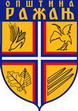 РЕПУБЛИКА СРБИЈАОпштина РажањКанцеларија за локални и економски развојБрој:  404-20/21-02Датум:22.02.2021. годинеР А Ж А ЊНа основу члана 27. став 1. тачка 1) Закона о јавним набавкама („Службени гласник РС“ број 91/19) и Правилником о набавкама број 404-269/20-02 од 18.12.2020. године  и Одлуке о спровођењу набавке број 404-20/21-02, од 19.02.2021. године, достављамо:П О З И Вза достављање понудаПозивамо вас да доставите понуду за набавку под редним бројем 2.2.7 „Maтеријал за промоцију задруге '' у складу са спецификацијом која се налази у прилогу овог позива.Понуда доставити на обрасцу који се налази у прилогу овог позива. Обавезно попунити све податке у обрасцу. Спецификација услуге: Услуга припреме за штампу и штампање за видљивост задруге.Потребне количине:      -штампа на 25 ком. брендираних мајци     - штампа на 10 ком. брендираних прслука     - 300 примерака колор брошуре традиционалних рецепата за припрему хране у црепуљи, из Ражња и околине  (димензија брошуре је А4 (200*280мм, масан  папир од 135 гр или или 150 -250 гр кунстдрук, штампа 4/4 (пун колор обострано) мин. 12 страна      -500 флајера      - 500 визит карти      - 1 брендирани пластични склопиви штанд     - 2 брендирана банера .Рок испоруке/извршења:након потписивања уговора и извршене услуге. Критеријум за доделу уговора: најнижа укупна цена.Услови плаћања: на текући рачун понуђача, у року од 45 дана од дана извршења, а према испостављеној исправној фактури.Рок за достављање понуда: четвртак 25.02.2021. године до 13 часова.Начин достављања понуда: електронским путем на е-маил адресу: projekti@razanj.org.	ПонуђачТекућирачун	ПИБ		МБАдресаЕ.маилТелефонОБРАЗАЦ ПОНУДЕ__________________________________број______У складу са позивом за достављање понуда и достављеном спецификацијом изјављујемо да смо спремни да извршимо набавку по следећим ценама и осталим условима:Рок испоруке: ___________ дана од дана издавања наруџбенице. Услови плаћања: по фактури, у року од ___________ дана од дана испоруке.АртикалКоличинаЈединична цена без ПДВЈединична цена са ПДВУкупна цена без ПДВУкупна цена са ПДВУКУПНОУКУПНОУКУПНО